Unit 3 Lesson 5: Círculos y triángulosWU Cuál es diferente: Características de las figuras (Warm up)Student Task Statement¿Cuál es diferente?A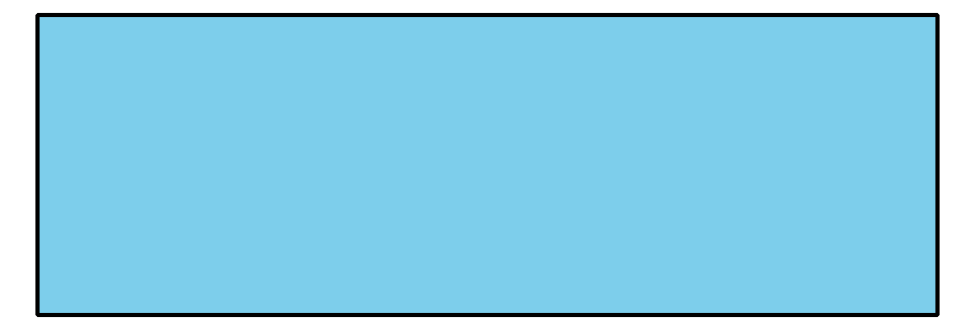 B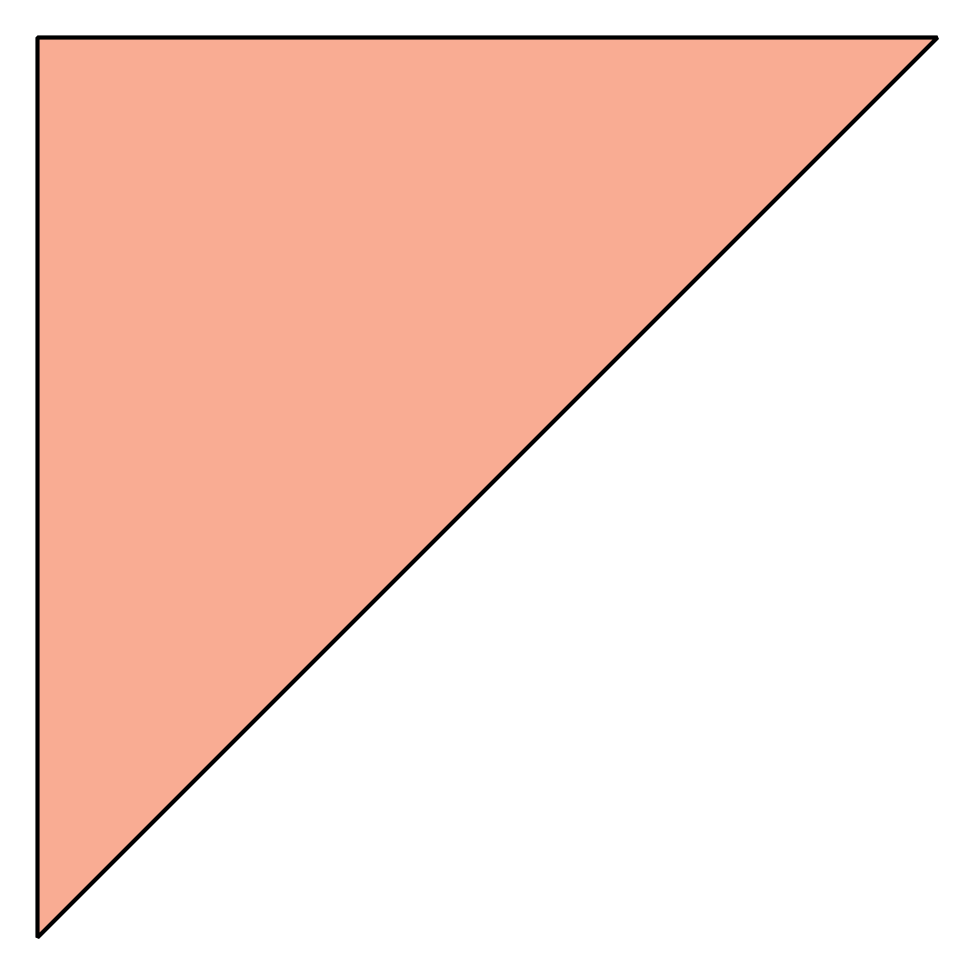 C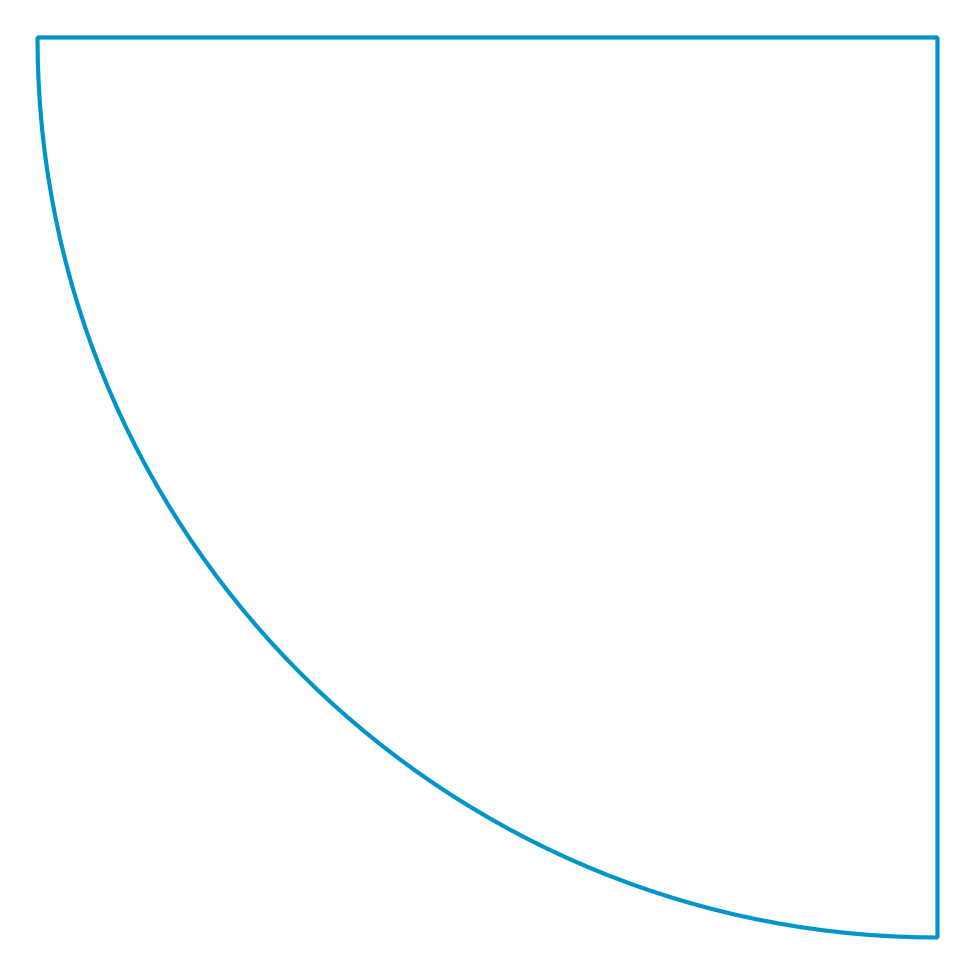 D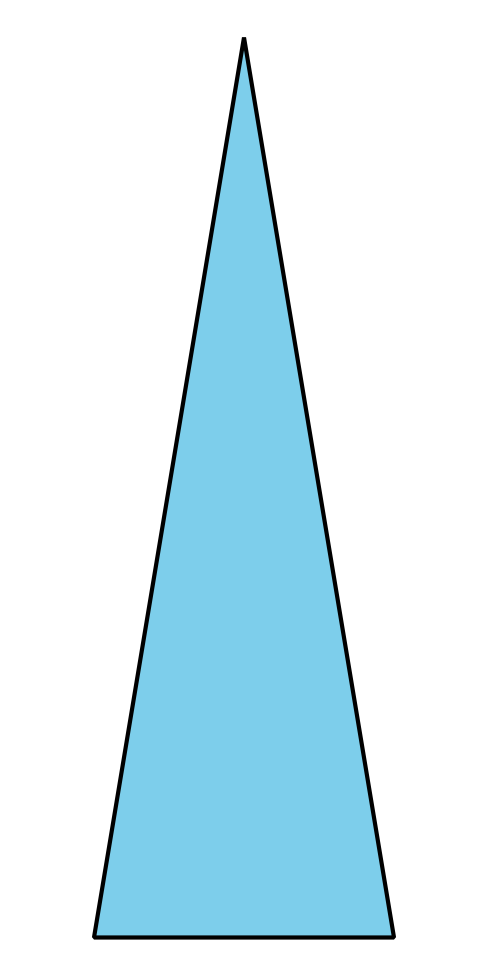 1 Coloreemos círculos y triángulosStudent Task Statement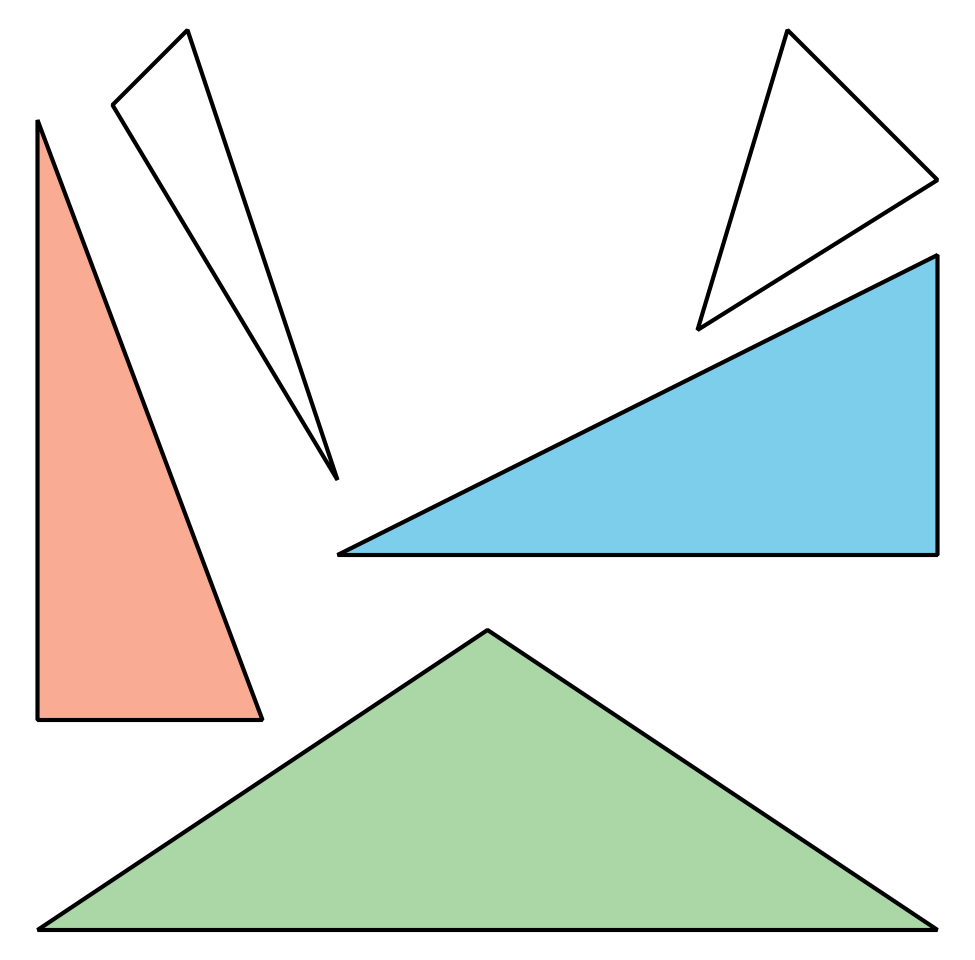 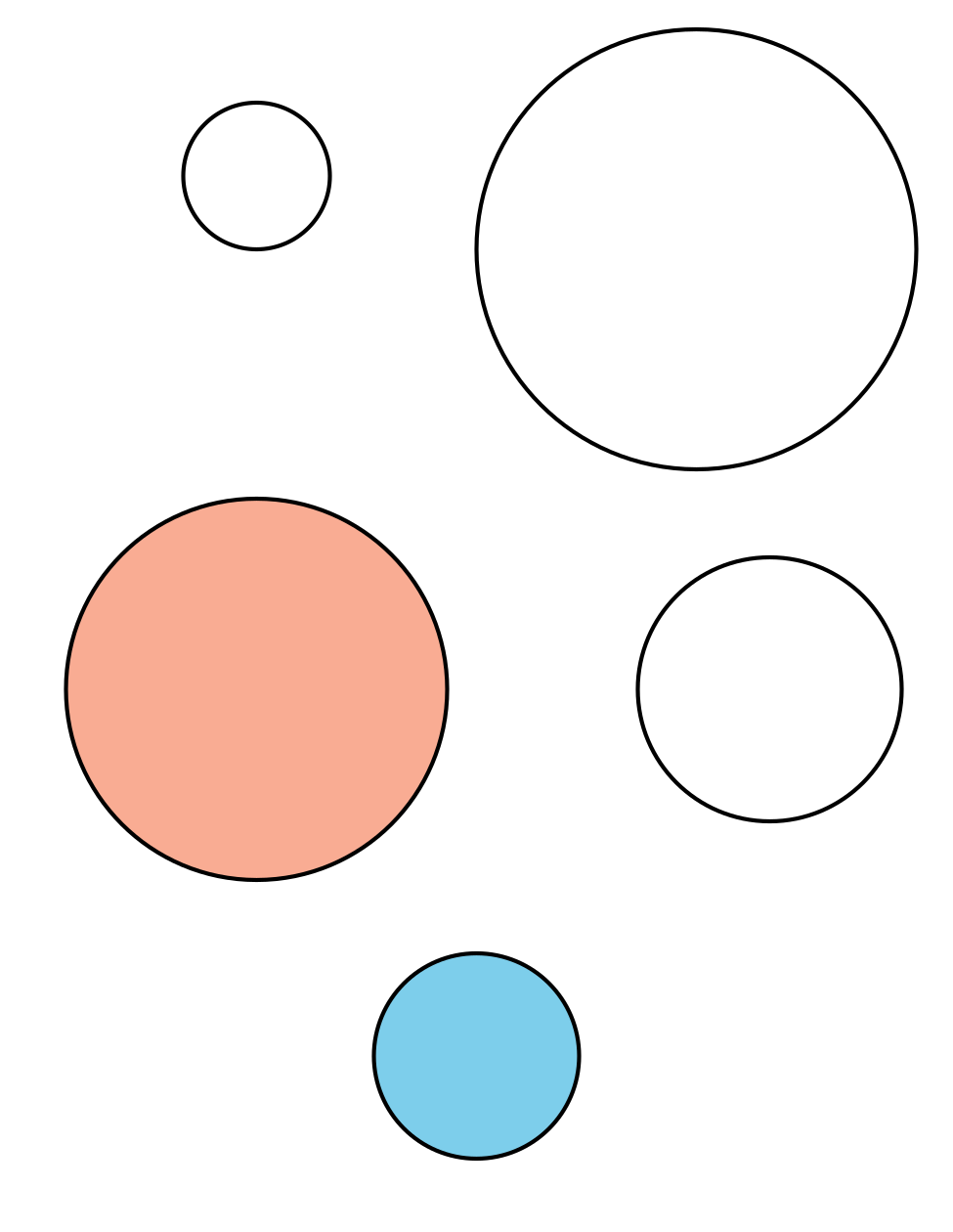 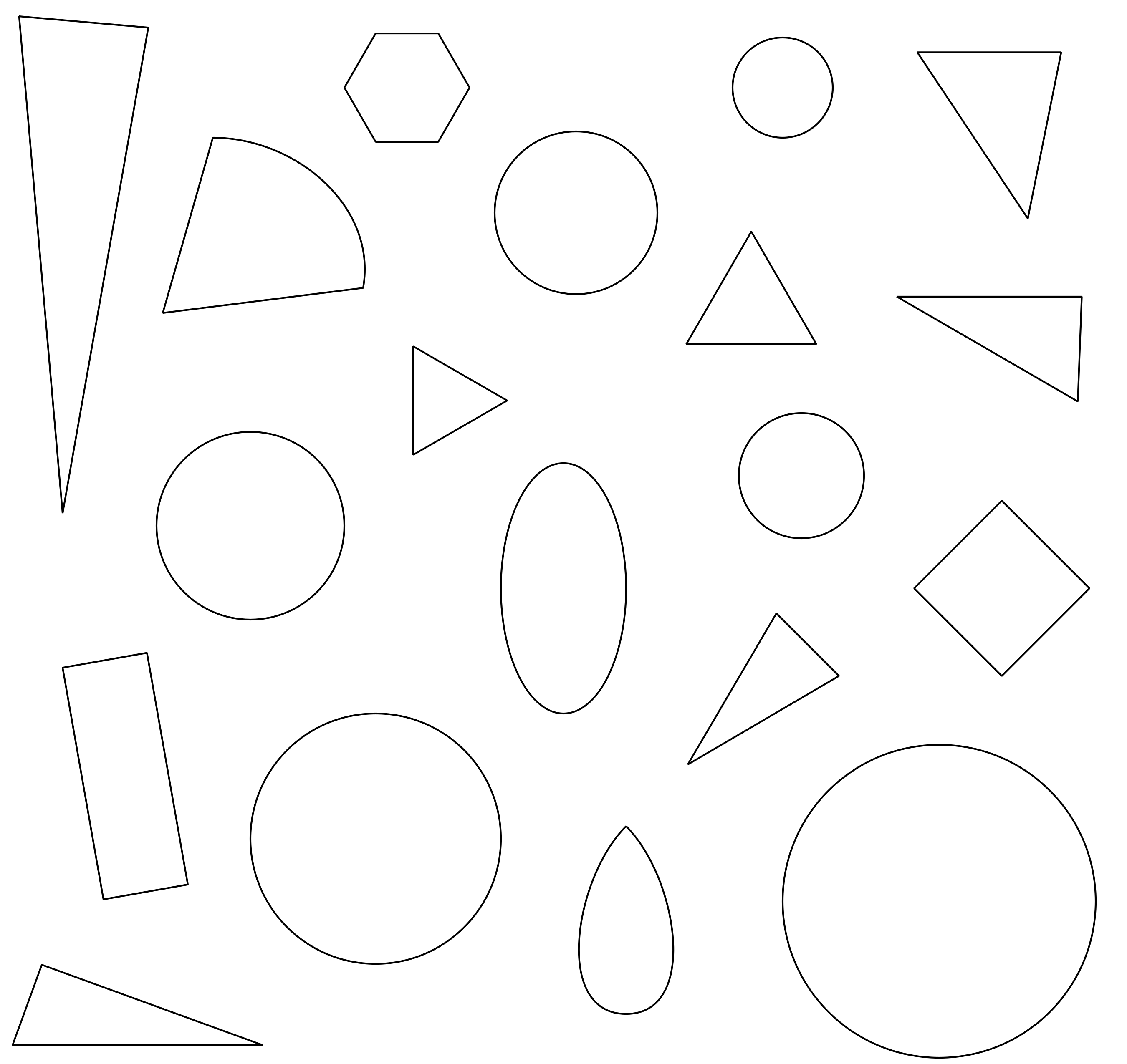 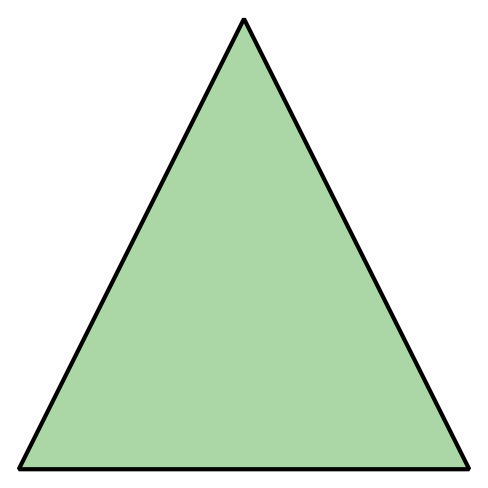 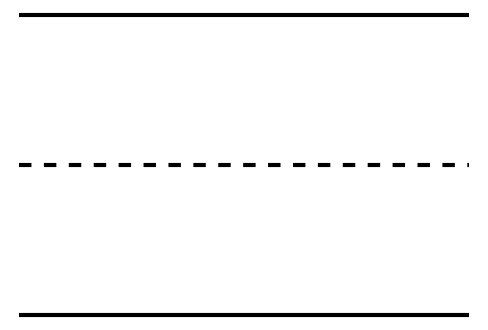 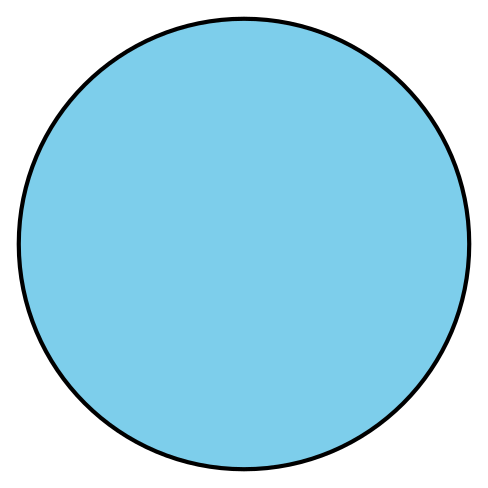 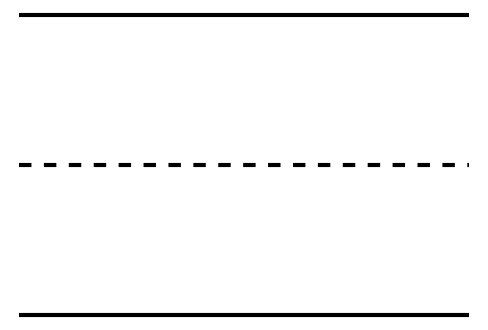 Activity Synthesis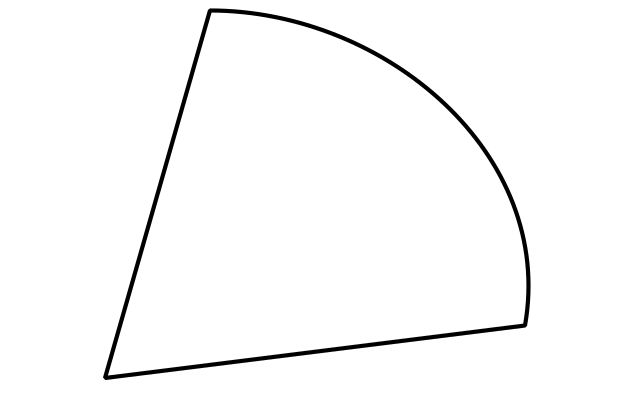 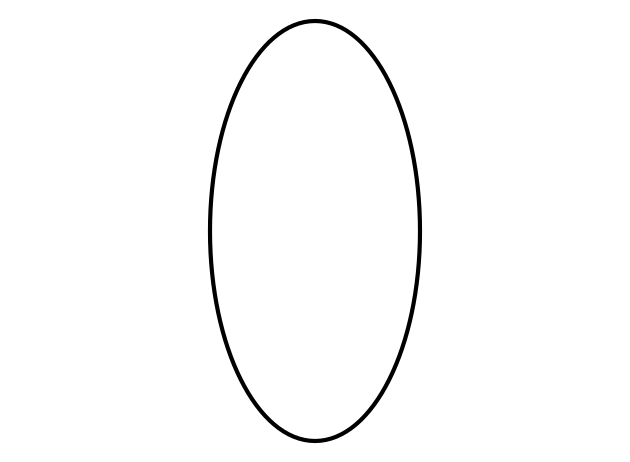 2 Clasificación de triángulosStudent Task StatementPongamos las figuras en 2 grupos.Triángulos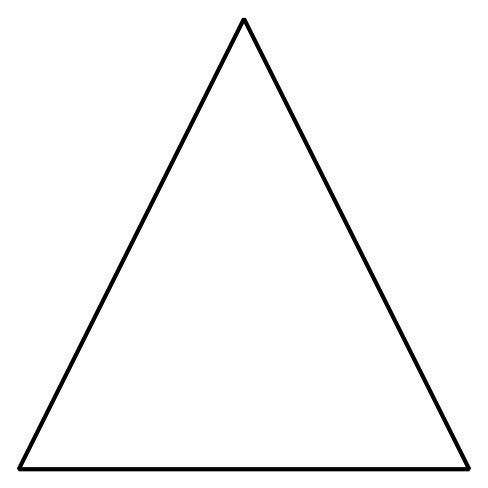 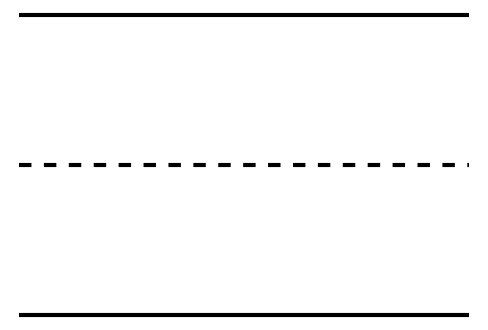 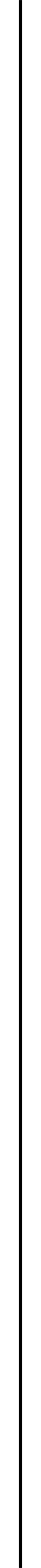 No son triángulos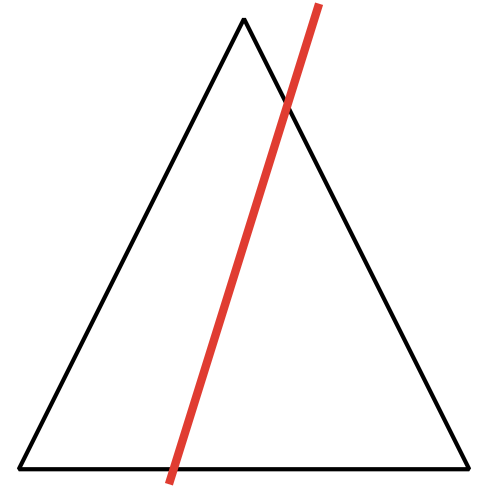 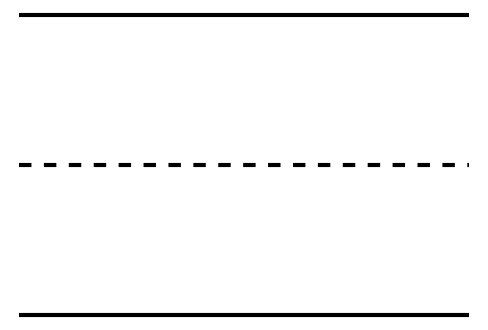 3 Conozcamos “Contar colecciones: Hasta 20”Student Task StatementEscoge un centro.Contar colecciones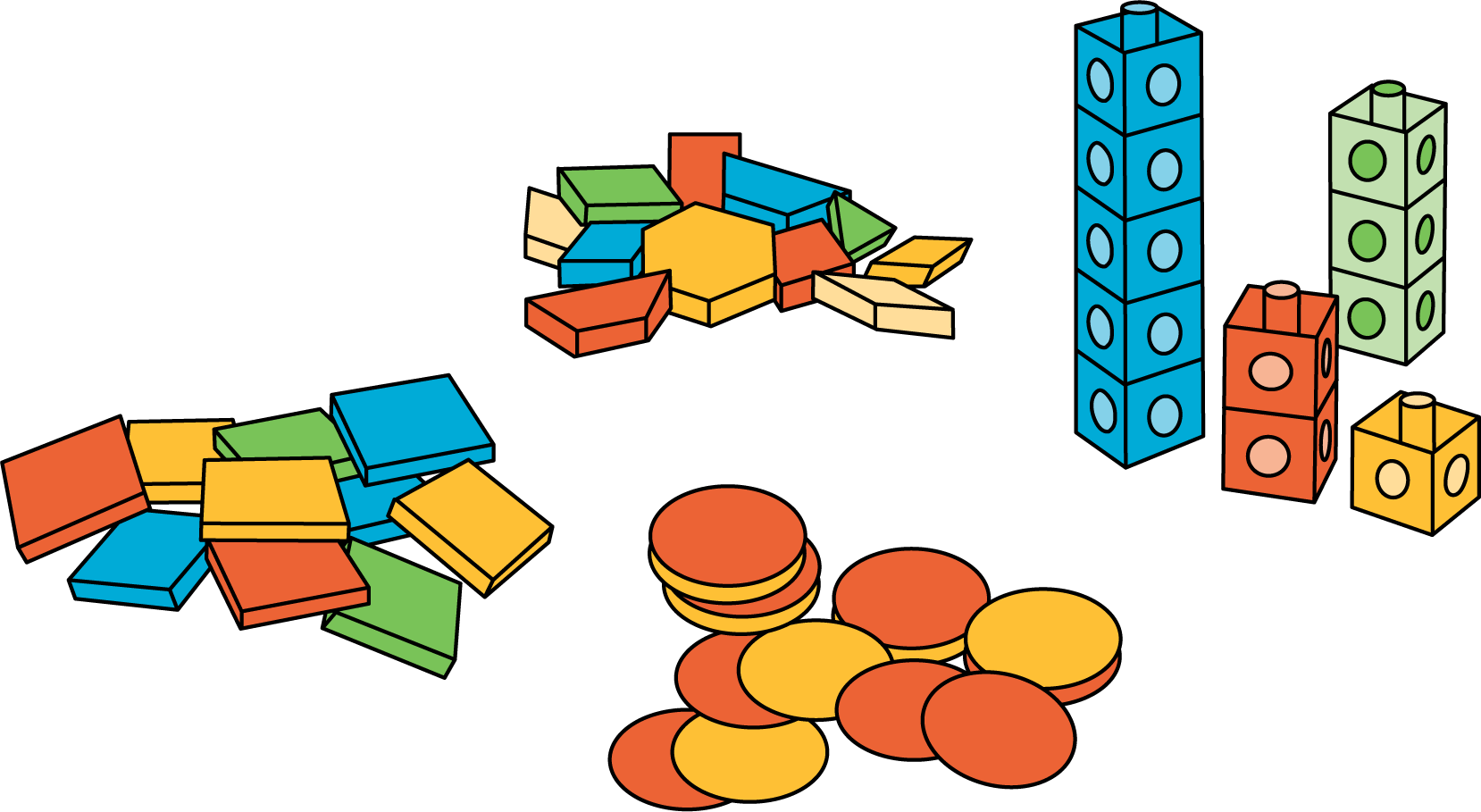 Cuál es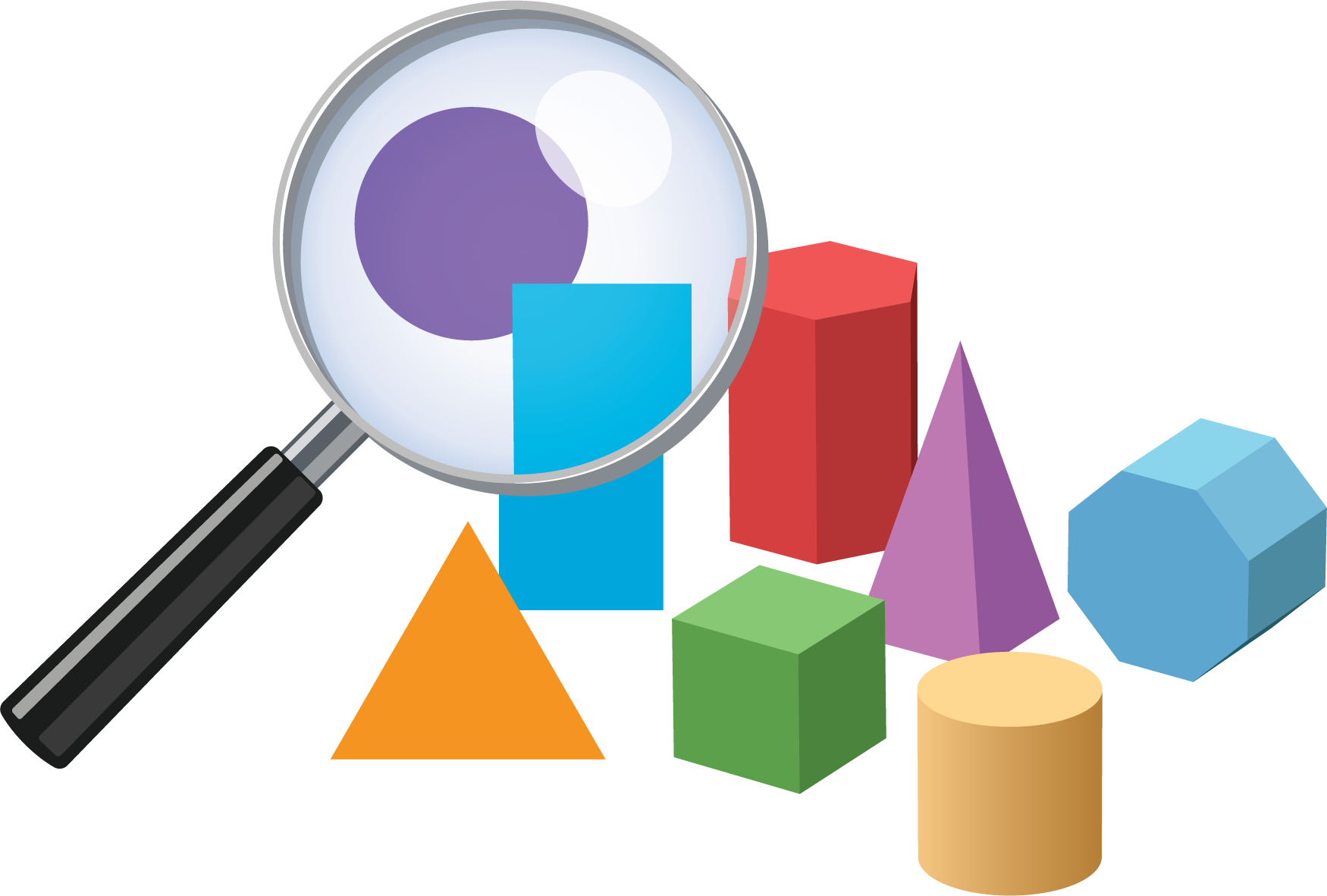 Libros de imágenes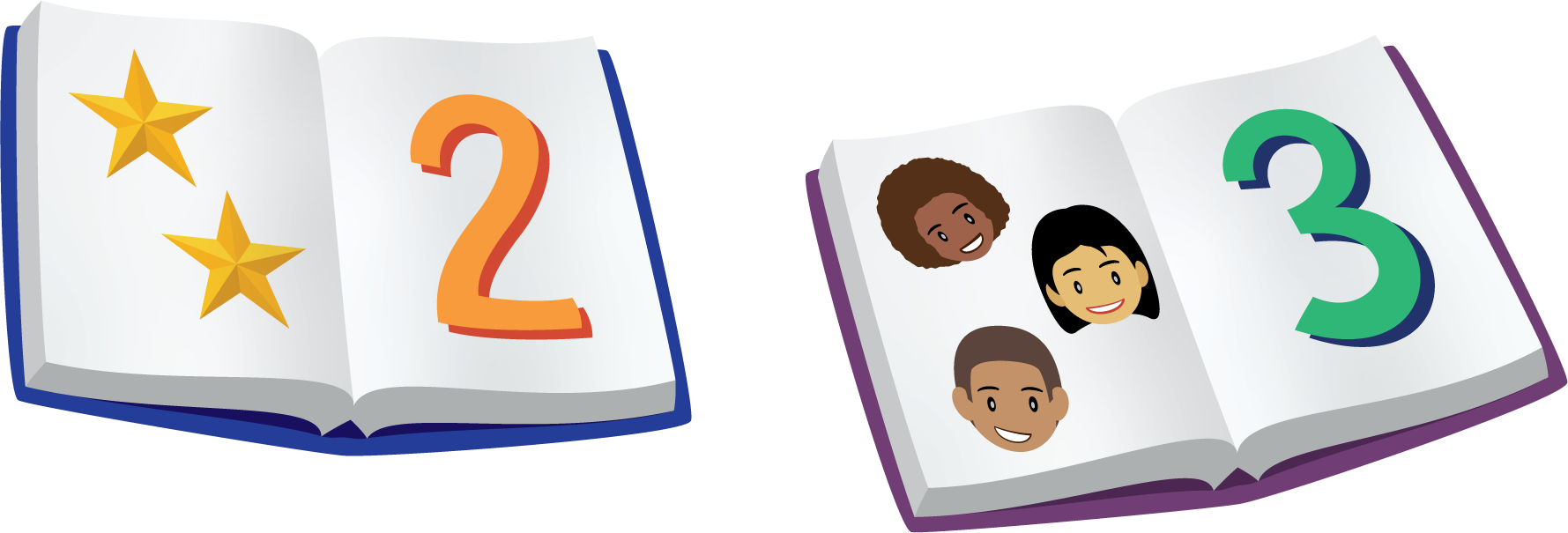 Bingo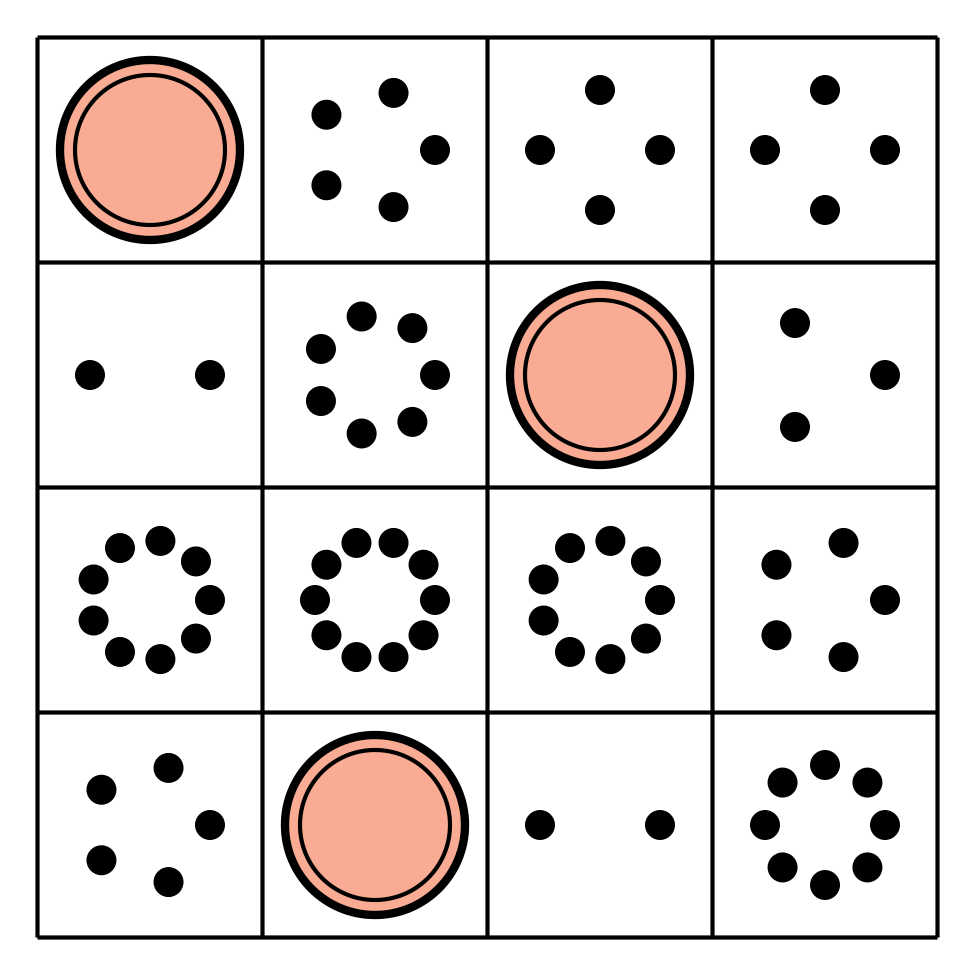 Revuelve y saca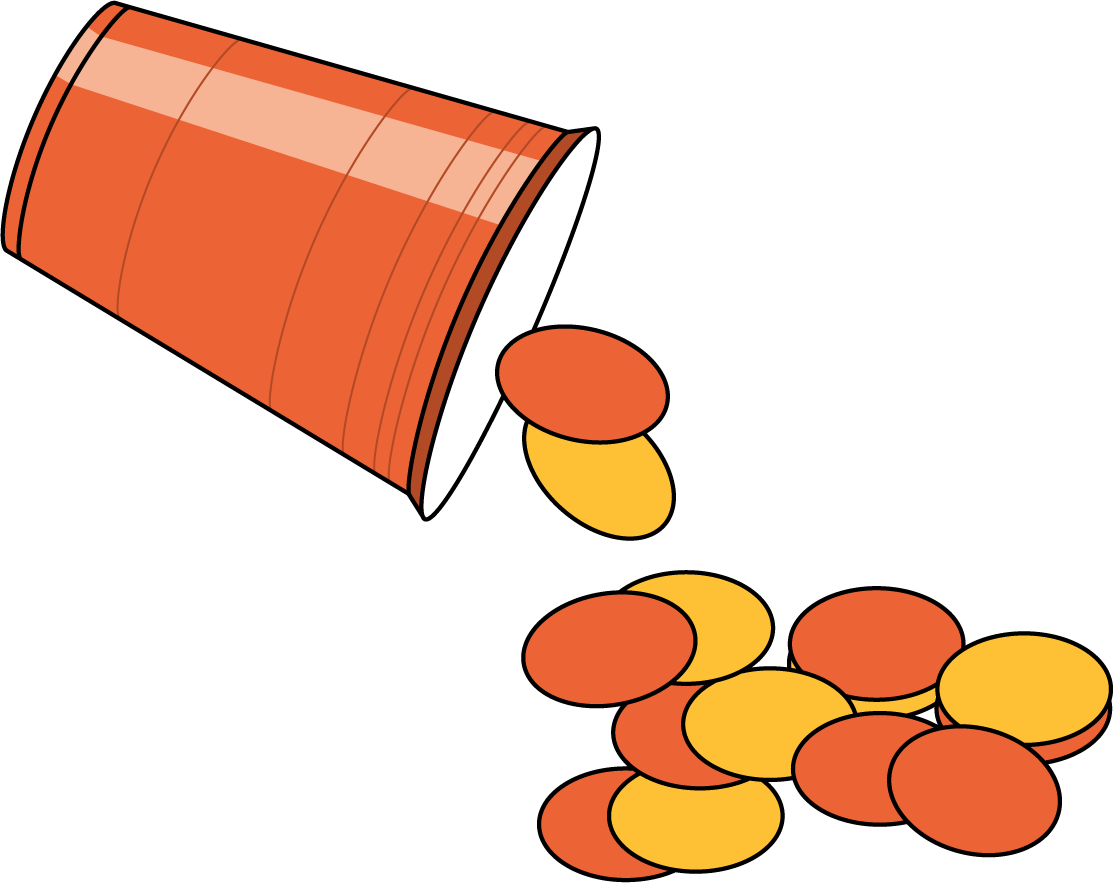 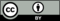 © CC BY 2021 Illustrative Mathematics®